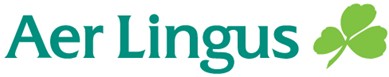 Contract is valid for tickets issued January 10, 2020 through December 31, 2020TOUR CODE = T13CCNOTE – Aer Lingus does allow commission on Q surchargesPoint of Sale Commission applies to Aer Lingus operated transatlantic flights, as well as Aer Lingus (EI) code share flights between interior US points or Canadian points connecting to Aer Lingus transatlantic through-fare tickets.Commission is not valid using other airline from interior US points connecting to Aer Lingus transatlantic flights pricing at a through fareCommission is valid using other airline from interior US points connecting to Aer Lingus transatlantic flights if NOT using a through fare and commission is claimed only on Aer Lingus transatlantic flightsCommission is NOT applicable to transatlantic flights originating outside the USA or Canada – with the exception of one-way westbound travel outlined belowCommission must be taken at point of sale; no adjustments/payments can be made after the factCommission can be claimed on a half-roundtrip basis. For example, “J” class USA-Ireland with “Y” class Ireland- USA, claim 10% on the outbound and 7% on the return.Commission can be claimed on Child FaresAll tickets must be validated and plated on Aer Lingus (053)Tour Code box – must contain T13CC	- failure to include this code will result in the issuance of an ADMAll tickets must be issued in the USA/Canada and reported via ARC/BSPMandatory Passenger Contact Information Required in all PNRs nowTOUR CODE = T13CCWNOTE – Aer Lingus does allow commission on Q surchargesPoint of Sale Commission applies to Aer Lingus operated transatlantic flights, westbound to North AmericaThis commission is only valid if the passenger originated in North America and traveled eastbound on another carrier.This commission is only valid on one-way travel westboundThis commission is not meant for European originating roundtrip ticketsCommission is not valid using other airline from the North American gateway to interior US points even if pricing at a through fareCommission is valid if the fare is broken at the gateway and the US domestic carrier fare is separate, you may claim only on Aer Lingus transatlantic flightsCommission must be taken at point of sale; no adjustments/payments can be made after the factCommission can be claimed on Child FaresAll tickets must be validated and plated on Aer Lingus (053)Tour Code box – must contain T13CCW - failure to include this code will result in the issuance of an ADMAll tickets must be issued in the USA/Canada and reported via ARC/BSPMandatory Passenger Contact Information Required in all PNRs nowMandatory Passenger Contact Information Required:North America departuresNorth America departuresPOINT OF SALE COMMISSIONBOOKING CLASS10%J, C5%I, D3%P7%Y, B, H, G, K, M, V, F, N, E, Q, L, SWestbound travel to North America – ONE WAY TRAVELONLYWestbound travel to North America – ONE WAY TRAVELONLYPOINT OF SALE COMMISSIONBOOKING CLASS10%J, C5%I, D3%P7%Y, B, H, G, K, M, V, F, N, E, Q, L, SGDS ClassificationMobile Number Instruction FormatEmail Instruction FormatAMADEUS (1A)OS EI CTCT mobile numberOS EI CTCE + blank space + emailAMADEUS (1A)OS EI CTCM mobile numberOS EI CTCE + blank space + emailSABRE (1S) ABACUS (1B)Worldspan (1P)3OSI EI CTCT mobile number3OSI EI CTCE + blank space + emailSABRE (1S) ABACUS (1B)Worldspan (1P)3OSI EI CTCM mobile number3OSI EI CTCE + blank space + emailGALILEO (1G)SI.EI*CTCT mobile numberSI.EI*CTCE + blank space + emailGALILEO (1G)SI.EI*CTCM mobile numberSI.EI*CTCE + blank space + emailNotes:Note 1: Mobile number entry format: International access code (00) ＋ country code ＋ mobile number. Please do not enter any special characters (e.g. “/” or “-”) or blank spaces. For example: 00861559****9647Note 1: Email entry format: Please replace “@” (at sign) with “//” (double slash), replace “_” (underscore) with “..” (double dot), and replace “-” (dash) with “./” (dot slash). For example: helloworld//hnair.com